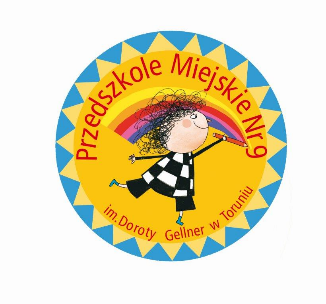 Regulamin akcji „Rowerowa 9” 
organizowanej w Przedszkolu Miejskim nr 9 im. Doroty Gellner 
w Toruniu w dniach 23.05-01.06.2022r. „Rowerowa 9” to akcja promująca zdrowy tryb życia 
i zrównoważoną mobilność wśród dzieci przedszkolnych, grona nauczycielskiego oraz rodziców i opiekunów. Zainspirowani Ogólnopolską Kampanią „Rowerowy Maj”, w której mieliśmy przyjemność uczestniczyć w latach ubiegłych, chcemy na terenie naszej placówki popularyzować rower jako środek transportu oraz uczyć dobrych i zdrowych nawyków poprzez zabawę połączoną z elementami rywalizacji.Zasady akcji są bardzo proste: każdy przedszkolak, który w dniach 
23.05 – 01.06.2022r. dotrze do przedszkola w sposób aktywny: na rowerze, hulajnodze, rolkach czy deskorolce, otrzymuje naklejki do rowerowego dzienniczka. Akcja ma charakter dobrowolny.Na terenie przedszkola powstanie tymczasowy parking dla rowerów 
i hulajnóg dla każdej grupy. W czasie wyznaczonym przez nauczyciela, dzieci będą mogły korzystać ze swojego sprzętu. Warunkiem koniecznym jest posiadanie kasku oraz oznaczenie/podpisanie sprzętu pozostawionego  na terenie przedszkola. Uroczyste zakończenie akcji nastąpi podczas zawodów sportowych, które zorganizowane będą na terenie naszego przedszkola 
z okazji Dnia Dziecka. W tym dniu gościć będziemy członków Klubu Turystyki Kolarskiej PTTK „Przygoda”. Informacja dla rodziców: Dzieci do lat 10 wraz z opiekunem uznawane są za pieszych, mogą jeździć po chodnikach i przejeżdżać przez przejścia dla pieszych. Warto wzmacniać te umiejętności i jak najczęściej jeździć razem i to nie tylko w celach rekreacyjnych. Przed udziałem dziecka w akcji oceń jego podstawowe umiejętności i pomóż nadrobić ewentualne braki, sprawdź stan i wyposażenie roweru oraz zaplanuj drogę do przedszkola. Podstawowe umiejętności to:prosty tor jazdy; łatwość hamowania i ruszania w linii prostej; wyraźnie i odpowiednio wcześnie sygnalizowany zamiar skrętu; uważna obserwacja otoczenia; umiejętność przewidywania zachowania innych uczestników ruchu, w tym samochodów wyjeżdzających z bram i bocznych uliczek; przestrzeganie przepisów, w tym konieczności przeprowadzenia roweru przez przejście dla pieszych.